Утверждено«01» июля 2019 г.__________________________________Генеральный директор В.Г. СкорлупкинПОЛОЖЕНИЕо Подарочных картах магазинов «СТРОЙУДАЧА»Общие положения.Компания ООО «СТД СТРОЙУДАЧА» осуществляет выпуск собственных Подарочных карт (далее – ПК), которые принимаются во всех магазинах сети «СТРОЙУДАЧА». ПК является собственностью ООО «СТД СТРОЙУДАЧА».Виды Подарочных карт магазинов «СТРОЙУДАЧА»ООО «СТД СТРОЙУДАЧА» вправе выпускать Подарочные карты иного образца.Условия обращения Дебетовых подарочных карт.ПК является карта, на которую может быть зачислена любая сумма денежных средств по желанию покупателя, минимальная сумма к внесению (номинал) должна быть не менее 1000 рублей и не более 30000 рублей.Количество ПК, приобретаемых, либо предъявляемых одним лицом, не лимитируется.Приобретать ПК и оплачивать товары и услуги с помощью ПК могут только физические лица. Расчеты с юридическими лицами путем предъявления ПК не осуществляются.Приобретение ПК является заключением предварительного договора с физическим лицом на следующих условиях:Срок действия ПК составляет 3 (три) года, начиная со дня активации (покупки) ПК.Проверить срок действия и номинал ПК можно по телефонам службы заказов: 8 (800) 550 88 66 (звонок бесплатный) и 8 (812) 600 88 66 (г. Санкт-Петербург).В течение срока действия ПК ее держатель может совершить покупку любых товаров, представленных в магазинах «СТРОЙУДАЧА», по ценам, действующим на момент приобретения товара.Оплата Товара ПК осуществляется только в кассе стационарного магазина «СТРОЙУДАЧА» и изымается у покупателя кассиром магазина «СТРОЙУДАЧА» во время приобретения товара и/или услуги. Приобретение Товара в интернет-магазине СТРОЙУДАЧА или оплата Товара в адресе доставки Товара путем оплаты подарочной картой не осуществляется.При совершении покупки номинал ПК списывается полностью.Если общая стоимость покупки меньше номинала ПК, то оставшаяся сумма денежными средствами не выплачивается.Если общая стоимость покупки больше номинала ПК, то доплата Товара сверх номинала ПК осуществляется держателем ПК на кассе наличным/безналичным способом или накопленными бонусными баллами.При приобретении ПК скидки по дисконтной карте не предоставляются.Повторное пополнение ПК после ее активации не допускается.Не допускается приобретение ПК посредством предъявления другой ПК.В случае кражи, порчи, утери ПК подлежит восстановлению только при наличии кассового чека, выданного в момент оформления ПК, в котором указан номер ПК, соответствующий штрих-коду на ПК и номинал ПК, равный сумме, указанной в кассовом чеке.ПК, приобретенная в одном магазине «СТРОЙУДАЧА», может быть использована в любом другом магазине «СТРОЙУДАЧА».Обмен и возврат товаров, приобретенных с использованием ПК, осуществляется в общем порядке согласно действующему законодательству.Возврат товара приобретенного с использованием ПК, происходит в том же магазине, где приобретался товар.В случае возврата товара, оплаченного с использованием ПК, применяются следующие условия:- при возврате Товара, оплаченного ПК, в полном объеме, Покупателю осуществляется возврат денежных средств в размере стоимости возвращаемого Товара. В этом случае, возврат денежных средств осуществляется в течение трех рабочих дней с момент обращения Покупателя с заявлением на возврат денежных средств и только в безналичном порядке по банковским реквизитам, указанным покупателем;- при частичном возврате Товара (части покупки), оплаченного ПК, Покупателю осуществляется возврат денежных средств в размере стоимости возвращаемого Товара. В этом случае, возврат денежных средств осуществляется в течение трех рабочих дней с момент обращения Покупателя с заявлением на возврат денежных средств и только в безналичном порядке по банковским реквизитам, указанным покупателем. Сумма, оплаченная сверх номинала ПК до стоимости приобретенного товара (наличным или безналичным способом) – возвращается способом, оплаченным Покупателем (либо наличным либо безналичным способом).ПК нельзя приобрести и использовать в интернет-магазине stroyudacha.ru. Компания сохраняет за собой право продлевать сроки действия выпущенных ею ПК, имеющих ограничения по сроку действия, как реализованных (введенных в гражданский оборот), так и нереализованных.Условия действия ПКПК действует на предъявителя.ПК предназначена для единовременного использования.При оплате покупки при помощи ПК могут использоваться одна или несколько ПК, одинаковых, либо разных номиналов. ПК изымается у покупателя при оформлении покупки.На товар, приобретаемый с использованием ПК, распространяются скидки и акции, действующие на момент предъявления ПК, а также действует скидка по дисконтной карте покупателя, предъявившего ПК.Рекомендуется сохранять кассовый чек на приобретение ПК до момента ее использования.Возврат денежных средств за возвращаемую не использованную ПК возможен только при предъявлении кассового чека на её приобретение в том же магазине, где она приобреталась.Иные условияВ случае передачи ПК другому лицу, приобретатель обязан его уведомить об условиях, указанных в настоящем положении. Любое лицо, предъявившее ПК при совершении покупки, рассматривается в качестве лица, либо изначально заключившего договор розничной купли-продажи путем присоединения к нему, либо получившего права и обязанности первоначального покупателя в полном объеме и принявшего условия договора в целом.Настоящее положение имеет преимущественную силу по отношению к кратким правилам, изложенным на ПК и на открытке-упаковке для ПК, в случае возникновения спора.ООО «СТД СТРОЙУДАЧА» вправе в одностороннем порядке вносить изменения в настоящее положение. Уведомление Приобретателя/Держателя сертификата о внесенных изменениях осуществляется путем размещения новой редакции Положения н сайте продавца: stroyudacha.ru. Владелец Подарочной карты должен самостоятельно отслеживать изменения в условиях обращения Подарочных карт.Компания вправе организовывать распространение ПК с заранее установленным номиналом в магазинах других торговых сетей без условия совершения покупки в целях привлечения новых клиентов и исполнения обязательств в рамках партнерских соглашений по предоставлению рекламной, информационной, технической и организаторской помощи в виде оказания услуг по обмену информацией, оповещению клиентов о проводимых партнерских мероприятиях, продвижению услуг, продуктов и товарных знаков Компании и сети-партнера. По окончании совместных мероприятий сеть-партнер предоставляет Компании документы, подтверждающие получение конечными покупателями переданных ПК Компании, если иное не предусмотрено условиями партнерского соглашения.Незнание данных правил не является основанием для предъявления каких-либо претензий со стороны Владельцев Подарочных карт. Компания не несёт ответственности за прямые или косвенные убытки, связанные с их использованием.Иные взаимоотношения, не предусмотренные настоящим Положением, регулируются действующим законодательством РФ.Вид Подарочной картыМакет подарочной картыУсловия обращенияПодарочная карта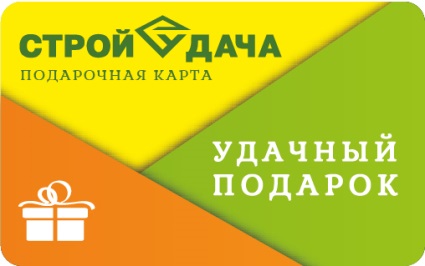 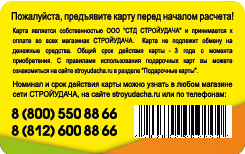 На ПК этого вида может быть зачислена любая сумма денежных средств по желанию покупателя, но не менее 1000 рублей и не более 30000 рублей.